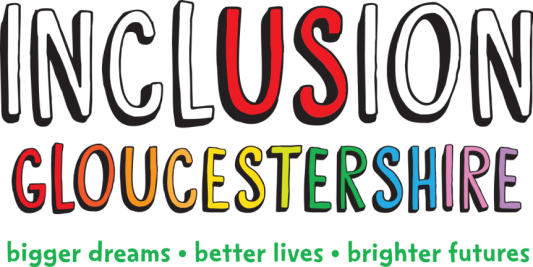 Job Description – Inclusion Hub Project WorkerSummary of the RoleInclusion Gloucestershire is commissioned by Gloucestershire County Council to run Inclusion Hubs (formerly known as Drop-Ins) in Gloucester, Cheltenham and the Forest of Dean. The Gloucester Hub has been run by us since 2016 and is a safe space where people with disabilities and mental ill health can socialise, have their voices heard and engage in a range of activities. This role sits within the Inclusion Hub team, alongside another Inclusion Hub Project Worker and the Project Manager, and involves running the Gloucester Hub, supported by colleagues with lived experience of disability and volunteers. You will ensure that there is a varied timetable of meaningful activities, that the Hubs are welcoming safe spaces for people with a range of disabilities, and that the Hubs are professionally run in line with health and safety and safeguarding guidelines.Job Purpose:  To run the Gloucester Inclusion Hub, creating a safe space where people with disabilities and mental ill health can socialise, have their voices heard and engage in a range of activities.Reports to:  Inclusion Hub ManagerMain Duties and ResponsibilitiesThe duties of the role will include, but are not limited to, the following:Act as the ‘responsible’ person running the Inclusion Hub (supported on a regular basis by colleagues with lived experience)Supporting colleagues with lived experience to understand and fulfil their rolesSupporting the Inclusion Hub Manager to ensure all activities are managed within a health and safety and safeguarding framework.Organising a range of activities and events at the Inclusion Hub and in the wider community.Building membership by promoting the Hub and encouraging attendanceDeveloping links with community organisations and individuals in order to create every day opportunities for disabled people and to promote the work of Inclusion GloucestershireLinking people either individually or within small groups to a range of opportunities within the community (through Bridge Building) Working with people to capture their voices, stories and where possible co-produce action plansIdentifying and acting upon any Safeguarding concerns, in line with Inclusion Gloucestershire’s Safeguarding ProcedurePresenting information in an appropriate and accessible format (Easy Read)Keeping case notes on an electronic recording systemCompleting appropriate trainingAny other duties as reasonably required.This role profile is not exhaustive and may be subject to change to meet the operational needs of the organisation. Essential Skills/ExperienceAble to plan, manage workload, prioritise tasks and meet deadlinesConfident running activities aloneResilient, calm and able to use initiativeAble to keep clear notesGood communication skills and ability to easily build rapport with individuals, staff and managersTrustworthy and able to handle confidential informationReliableTeam playerComputer literate Willing to learnFriendly, caring and understandingUnderstanding of safeguarding (training will be provided)Able to travel independently Desirable Skills/ExperienceExperience of a range of support services for people with disabilities. This could be as a disabled person or in the role of staff, management, family/carer.Experience of supporting or working with people with disabilitiesAbility to communicate with people who have disabilities and may not be able to communicate verballyValues and personal beliefsGenuine commitment to co-production with energy and ideas to make it real.Recognising people as assets with an ability to see and understand the individual, not just the behaviour or disabilityPromoting reciprocity, giving and receiving, because it builds trust between people and fosters mutual respect.Recognising that we all have a part to play and responsibilities to make our work as a team a success.Tireless commitment to challenging, questioning and advocating with and for disabled people in order to raise quality in servicesTerms and Conditions  Permanent (subject to continued funding)Hours:			16 per week on a fixed term basis until 31st March 2020. These must be worked when the Hub is open on Monday, Wednesday and FridayPension:                  	2% Nest Pension after successful completion of 3 month   Probationary period, subject to meeting qualifying conditions. Salary:			£19429 pro rataLocation:	Inclusion Hubs in GloucesterHoliday:	           28 days + bank holidays pro rataAppointment to this role requires an Enhanced DBS checkPlease return completed applications by 14th January 2020 5pmBy email to info@inclusion-glos.orgOr by post toJanet HawkinsInclusion Gloucestershire2 St Michaels CourtSt Michaels SquareGloucesterGL1 1JB